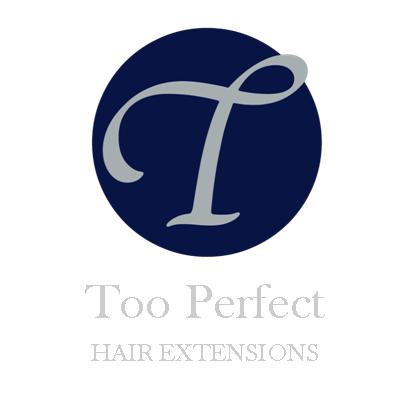 Too Perfect Hair Extensions Website Privacy PolicyToo Perfect Hair Extensions are committed to our responsibility towards safeguarding the privacy of our website visitors and this document sets out our policies with relation to information stored and used by us and our advertising and payment providers. Our website uses the Google DoubleClick DART cookie.  By using our website you consent to our use of cookies and the Google DoubleClick DART cookie in accordance with the terms of this policy.  	(1) Advertising and CookiesWe publish Google Adsense interest-based advertisements on our website www.tooperfect.co.uk.  These adverts are tailored by Google to reflect the individual viewers’ interests therefore enhancing their web browsing experience.  To determine individual users’ interests, Google will track individual users’ behaviour across the web using cookies.  You can view, delete or add interest categories associated with your browser using Google's Ads Preference Manager, available at: http://www.google.com/ads/preferences/.  You can opt-out of the Adsense partner network cookie at: http://www.google.com/privacy_ads.html.We use Google Analytics to analyse the use of this website which generates statistical and other information about individuals’ use of our website use by means of cookies.Cookies are stored on users' computers until either; (a) the browser is closed and/or the browsing session is terminated, (b) the cookie is deleted or (c) the cookie expires.  The information generated relating to our website is used to create reports about the use of our website for marketing purposes. Google will store this information.Our payment services provider (Paypal) may also send you cookies and store any information generated by them.The rules concerning cookies are set out in Regulation 6 of the Privacy and Electronic Communications (EC Directive) Regulations 2003 (as amended).  Regulation 6 provides that:	"(1) Subject to paragraph (4), a person shall not store or gain access to information stored, in the terminal equipment of a subscriber or user unless the requirements of paragraph (2) are met. 	(2) The requirements are that the subscriber or user of that terminal equipment—(a) is provided with clear and comprehensive information about the purposes of the storage of, or access to, that information; and (b) has given his or her consent.	(3) Where an electronic communications network is used by the same person to store or access information in the terminal equipment of a subscriber or user on more than one occasion, it is sufficient for the purposes of this regulation that the requirements of paragraph (2) are met in respect of the initial use.	(4) Paragraph (1) shall not apply to the technical storage of, or access to, information—(a) for the sole purpose of carrying out or facilitating the transmission of a communication over an electronic communications network; or (b) where such storage or access is strictly necessary for the provision of an information society service requested by the subscriber or user."	(2) The information we collectWe may collect, store and use the following kinds of personal information:(a)	information about your computer and about your visits to and use of our website including but not limited to; your IP address, geographical location, browser type and version, operating system, referral source, length of visit, page views, website navigation.(b)	information relating to any purchases of goods and/or services purchased through our website.(c)	any other information that you choose to send to us via the contact forms on our website.	(3) Using your personal informationPersonal information submitted to us via this website will be used for the purposes specified in this privacy policy or in relevant parts of the website.For example we may use your personal information to:(a)	enable your use of the services available on the website;](b)	send to you goods purchased via the website, and supply to you services purchased via the website;](c)	send statements and invoices to you, and collect payments from you;](d)	send you general (non-marketing) commercial communications;](e)	send to you marketing communications relating to our business [or the businesses of carefully-selected third parties] which we think may be of interest to you by post or, where you have specifically agreed to this, by email or similar technology (you can inform us at any time if you no longer require marketing communications or wish to change the method you receive them)(f)	provide third parties with statistical information about our users, however this information will not be used to identify any individual user(g)	deal with enquiries and complaints made by you relating to the website or any of our products/servicesWhere you submit personal information for publication on our website, we will publish and otherwise use that information in accordance with the license you grant to us.All our website financial transactions are handled through our payment services provider, PayPal.  You can review the PayPal privacy policy at www.paypal.com.  We will share information with PayPal only to the extent necessary for the purposes of processing payments you make via our website and dealing with complaints and queries relating to such payments.	(5) DisclosuresWe may disclose information about you to (any of our employees, officers, agents, suppliers or subcontractors) insofar as reasonably necessary for the purposes as set out in this privacy policy.In addition, we may disclose your personal information: (a)	to the extent that we are required to do so by law;(b)	in connection with any legal proceedings or prospective legal proceedings;(c)	in order to establish, exercise or defend our legal rights (including fraud prevention, identity queries etc)(d)	to the purchaser (or prospective purchaser) of any business or asset which we are (or are contemplating) selling; and](e)	to any person who we reasonably believe may apply to a court or other competent authority for disclosure of that personal information where, in our reasonable opinion, such court or authority would be reasonably likely to order disclosure of that personal information.Except as provided in this privacy policy, we will not provide your information to third parties.	(6) International data transfersInformation that we collect may be stored and processed in and transferred between any of the countries in which we operate in order to enable us to use the information in accordance with this privacy policy.Information which you provide may be transferred to countries (including the United States, Russia, the Ukraine, India, Pakistan, China or any other non European country that we may do business with) which do not have data protection laws equivalent to those in force in the European Economic Area. In addition, any personal information/photographs/reviews that you submit for publication on our website will be published on the internet and may be available, via the internet, around the world.  We cannot prevent the use or misuse of such information by others.	(7) Security of your personal informationWe will take appropriate technical and organisational precautions to prevent the loss, misuse or alteration of your personal information. Data transmission over the internet can be intercepted, altered, stolen etc, and we cannot guarantee the security of data sent over the internet with regard to hackers, computer viruses or any other external force which is out of our control or that we would not reasonably be aware of/able to prevent.	(8) Policy amendmentsWe may update this privacy policy at our discretion and advise you to check back here for updates if you have any concerns. We may also e-mail updates of our privacy policy if we feel it is necessary.   	(9) Your rightsYou may instruct us to provide you with any personal information we hold about you.  Provision of such information will be subject to:(a)	the payment of a £10 fee, and(b)	your provision of appropriate evidence of your identity (for this purpose, we will usually accept a photocopy of your passport certified by a solicitor or bank plus an original copy of a utility bill showing your current address).We may withhold such personal information to the extent permitted by law.You may instruct us not to process your personal information for marketing purposes by email at any time.  In practice, you will usually either expressly agree in advance to our use of your personal information for marketing purposes, or we will provide you with an opportunity to opt-out of the use of your personal information for marketing purposes.	(10) Third party websitesThe website contains links to other websites. We are not responsible for the privacy policies or practices of third party websites.	(11) Updating informationPlease let us know if the personal information which we hold about you needs to be corrected or updated.	(12) ContactIf you have any questions about this privacy policy or our treatment of your personal information, please write to us by email to info@tooperfect.co.uk or by post to 8 Wellington Road, Bilston, Wolverhampton, WV14 6AA.This Privacy Policy was written with guidance from the template website privacy policy provided by www.website-law.co.uk.